REPUBLIKA HRVATSKA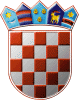 GRADSKO IZBORNO POVJERENSTVOGRADA NOVSKEKLASA: 013-03/19-01/4URBROJ: 2176/04-01-19-14NOVSKA, 8. svibnja 2019.	Na osnovi članka 61. stavak 4. Zakona  o lokalnoj i područnoj (regionalnoj) samoupravi samoupravi („Narodne novine“ broj: 33/01, 60/01, 129/05, 109/07, 125/08, 36/09, 36/09, 150/11, 144/12, 19/13, 137/15, 123/17), članka 22. stavakk 1. i 2. te članka 53. točke 4. Zakona o lokalnim izborima („Narodne novine“ broj: 144/12 i 121/16 ) i  članka 15. Odluke  o izboru članova vijeća mjesnih odbora na području Grada Novske („Službeni vjesnik“ Grada Novske broj:3/11, 39/14 i 17/19), Gradsko izborno povjerenstvo Grada NOVSKE, odlučujući o prijedlogu predlagatelja DEMOKRATSKA LOKALNA STRANKA – DLS, dana 8. svibnja 2019. godine, utvrdilo je, prihvatilo i objavljuje  PRAVOVALJANU KANDIDACIJSKU LISTUZA IZBOR ČLANOVA VIJEĆA MJESNOG ODBORABRESTAČA- NOSITELJ LISTE: VLADO PEULIĆVLADO PEULIĆ; HRVAT, BRESTAČA, ZAGREBAČKA ULICA 229; rođ. 11.08.1975; OIB: 69178544474; MMLADEN KORBEL; HRVAT,  BRESTAČA, ZAGREBAČKA ULICA 113; rođ. 03.02.1974; OIB: 58108932260; MGORAN RADIĆ;HRVAT,  BRESTAČA, ZAGREBAČKA ULICA 128; rođ. 19.11.1974; OIB: 50651947998; MKRISTINA MAREŠ; HRVATICA, BRESTAČA, ZAGREBAČKA ULICA 175; rođ. 26.06.1983; OIB: 87637701841; ŽKATICA MEZNARIĆ; HRVATICA, BRESTAČA, ZAGREBAČKA ULICA 254; rođ. 01.04.1954; OIB: 12385743492; ŽNEVEN ŠKARIOT; HRVAT,  BRESTAČA, ZAGREBAČKA ULICA 246; rođ. 06.07.1991; OIB: 66821432590; MRAJKO DEDIĆ; SRBIN,  BRESTAČA, ULICA JOSIPA KOZARCA 38; rođ. 31.01.1958; OIB: 58859036819; MREPUBLIKA HRVATSKAGRADSKO IZBORNO POVJERENSTVOGRADA NOVSKEKLASA: 013-03/19-01/4URBROJ: 2176/04-01-19-14NOVSKA, 8. svibnja 2019.	Na osnovi članka 61. stavak 4. Zakona  o lokalnoj i područnoj (regionalnoj) samoupravi samoupravi („Narodne novine“ broj: 33/01, 60/01, 129/05, 109/07, 125/08, 36/09, 36/09, 150/11, 144/12, 19/13, 137/15, 123/17), članka 22. stavakk 1. i 2. te članka 53. točke 4. Zakona o lokalnim izborima („Narodne novine“ broj: 144/12 i 121/16 ) i  članka 15. Odluke  o izboru članova vijeća mjesnih odbora na području Grada Novske („Službeni vjesnik“ Grada Novske broj:3/11, 39/14 i 17/19), Gradsko izborno povjerenstvo Grada NOVSKE, odlučujući o prijedlogu predlagatelja HRVATSKA DEMOKRATSKA ZAJEDNICA – HDZ i HRVATSKA SELJAČKA STRANKA - HSS, dana 8. svibnja 2019. godine, utvrdilo je, prihvatilo i objavljuje  PRAVOVALJANU KANDIDACIJSKU LISTUZA IZBOR ČLANOVA VIJEĆA MJESNOG ODBORABRESTAČA- NOSITELJICA LISTE: LJERKA VUKELIĆLJERKA VUKELIĆ; HRVATICABRESTAČA, ZAGREBAČKA ULICA 125; rođ. 06.06.1961; OIB: 91016128786; ŽKREŠIMIR JOHOVIĆ; HRVAT, BRESTAČA, ZAGREBAČKA ULICA 200; rođ. 18.10.1977; OIB: 34205271691; MVELIMIR BILOGREVIĆ; HRVAT, BRESTAČA, ZAGREBAČKA ULICA 86/A; rođ. 05.11.1979; OIB: 16075724797; MMATO STUBLIJA; HRVAT, BRESTAČA, ZAGREBAČKA ULICA 121; rođ. 06.10.1977; OIB: 32085507102; MZLATKO SLIŠKOVIĆ; HRVAT, BRESTAČA, ULICA JOSIPA KOZARCA 22; rođ. 09.07.1971; OIB: 90417626047; MADAM LENDERO; HRVAT, BRESTAČA, ZAGREBAČKA ULICA 70; rođ. 15.01.1953; OIB: 01526458989; MFABIJAN MARTINOVIĆ; HRVAT, BRESTAČA, ZAGREBAČKA ULICA 142; rođ. 20.01.1947; OIB: 26328566990; MREPUBLIKA HRVATSKAGRADSKO IZBORNO POVJERENSTVOGRADA NOVSKEKLASA: 013-03/19-01/4URBROJ: 2176/04-01-19-14NOVSKA, 8. svibnja 2019.	Na osnovi članka 61. stavak 4. Zakona  o lokalnoj i područnoj (regionalnoj) samoupravi samoupravi („Narodne novine“ broj: 33/01, 60/01, 129/05, 109/07, 125/08, 36/09, 36/09, 150/11, 144/12, 19/13, 137/15, 123/17), članka 22. stavakk 1. i 2. te članka 53. točke 4. Zakona o lokalnim izborima („Narodne novine“ broj: 144/12 i 121/16 ) i  članka 15. Odluke  o izboru članova vijeća mjesnih odbora na području Grada Novske („Službeni vjesnik“ Grada Novske broj:3/11, 39/14 i 17/19), Gradsko izborno povjerenstvo Grada NOVSKE, odlučujući o prijedlogu predlagatelja HRVATSKA STRANKA PRAVA - HSP, dana 8. svibnja 2019. godine, utvrdilo je, prihvatilo i objavljuje  PRAVOVALJANU KANDIDACIJSKU LISTUZA IZBOR ČLANOVA VIJEĆA MJESNOG ODBORABRESTAČA- NOSITELJ LISTE: VJEKOSLAV ŠKARIOTVJEKOSLAV ŠKARIOT; HRVAT, BRESTAČA, ZAGREBAČKA ULICA 20; rođ. 08.01.1971; OIB: 62051070400; MILIJA LUKIĆ;HRVAT,  BRESTAČA,  ZAGREBAČKA ULICA 232/B; rođ. 23.02.1967; OIB: 86886009463; MLIDIJA VAPENSKI; HRVATICA, BRESTAČA, ZAGREBAČKA ULICA 60; rođ. 04.01.1961; OIB: 23246518931; ŽIGOR GOBAC; HRVAT, BRESTAČA, ULICA JOSIPA KOZARCA 40; rođ. 30.10.1991; OIB: 56900553934; MZDRAVKO REBROVIĆ; HRVAT, BRESTAČA, ZAGREBAČKA ULICA 182; rođ. 16.08.1979; OIB: 73833553309; MTOMO VUKELIĆ; HRVAT, BRESTAČA, ZAGREBAČKA ULICA 162; rođ. 18.01.1982; OIB: 70995315531; MIVICA CINK; HRVAT, BRESTAČA, ZAGREBAČKA ULICA 46; rođ. 22.10.1970; OIB: 85271373536; MREPUBLIKA HRVATSKAGRADSKO IZBORNO POVJERENSTVOGRADA NOVSKEKLASA: 013-03/19-01/4URBROJ: 2176/04-01-19-14NOVSKA, 8. svibnja 2019.	 33/01, 60/01, 129/05, 109/07, 125/08, 36/09, 36/09, 150/11, 144/12, 19/13, 137/15, 123/17), članka  53. točke 4. i članka 24. Zakona o lokalnim izborima ("Narodne novine", broj 144/12 i 121/16), i članka 15. Odluke o izboru članova vijeća mjesnih odbora na području Grada Novske („Službeni vjesnik“ Grada Novske broj: 3/11, 39/14 i 17/19), Gradsko izborno povjerenstvo Grada NOVSKE, dana 8. svibnja 2019. godine,  sastavilo je i objavljuje  ZBIRNU LISTU PRAVOVALJANIH KANDIDACIJSKIH LISTAZA IZBOR ČLANOVA VIJEĆA MJESNOG ODBORABRESTAČADEMOKRATSKA LOKALNA STRANKA - DLSNositelj liste: VLADO PEULIĆHRVATSKA DEMOKRATSKA ZAJEDNICA - HDZHRVATSKA SELJAČKA STRANKA - HSSNositeljica liste: LJERKA VUKELIĆHRVATSKA STRANKA PRAVA - HSPNositelj liste: VJEKOSLAV ŠKARIOTDEMOKRATSKA LOKALNA STRANKA - DLSPREDSJEDNIKGRADSKOG IZBORNOG POVJERENSTVAGRADA NOVSKENADA FILIPOVIĆ,v. r.HRVATSKA DEMOKRATSKA ZAJEDNICA - HDZHRVATSKA SELJAČKA STRANKA - HSSPREDSJEDNIKGRADSKOG IZBORNOG POVJERENSTVAGRADA NOVSKENADA FILIPOVIĆ,v. r.HRVATSKA STRANKA PRAVA - HSPPREDSJEDNIKGRADSKOG IZBORNOG POVJERENSTVAGRADA NOVSKENADA FILIPOVIĆ,v. r.PREDSJEDNIKGRADSKOG IZBORNOG POVJERENSTVAGRADA NOVSKENADA FILIPOVIĆ,v. r.